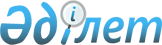 Об установлении дополнительного перечня лиц, относящихся к целевым группам населения Егиндыкольского района
					
			Утративший силу
			
			
		
					Постановление акимата Егиндыкольского района Акмолинской области от 12 августа 2013 года № А-8/174. Зарегистрировано Департаментом юстиции Акмолинской области 10 сентября 2013 года № 3799. Утратило силу постановлением акимата Егиндыкольского района Акмолинской области от 17 февраля 2016 года № а-2/27      Сноска. Утратило силу постановлением акимата Егиндыкольского района Акмолинской области от 17.02.2016 № а-2/27 (вводится в действие со дня подписания).

      Примечание РЦПИ.

      В тексте документа сохранена пунктуация и орфография оригинала.

      В соответствии с Законом Республики Казахстан от 23 января 2001 года "О местном государственном управлении и самоуправлении в Республике Казахстан", пунктом 2 статьи 5, подпунктом 2) статьи 7 Закона Республики Казахстан от 23 января 2001 года "О занятости населения", акимат Егиндыкольского района ПОСТАНОВЛЯЕТ:

      1. Установить дополнительный перечень лиц, относящихся к целевым группам населения Егиндыкольского района:

      1) лица, не работающие более двенадцати месяцев;

      2) молодежь в возрасте от двадцати одного года до двадцати девяти лет;

      3) семьи, не имеющие ни одного работающего;

      4) лица, уволенные в связи с завершением сроков сезонных работ.

      Сноска. Пункт 1 - в редакции постановления акимата Егиндыкольского района Акмолинской области от 20.10.2014 № а-10/239 (вводится в действие со дня официального опубликования).

      2. Государственному учреждению "Отдел занятости и социальных программ Егиндыкольского района" своевременно обеспечивать меры по содействию занятости и социальной защите лиц, дополнительно отнесенных к целевым группам.

      3. Контроль за исполнением настоящего постановления возложить на заместителя акима района Жуматову З.К.

      4. Настоящее постановление вступает в силу со дня государственной регистрации в Департаменте юстиции Акмолинской области и вводится в действие со дня официального опубликования.


					© 2012. РГП на ПХВ «Институт законодательства и правовой информации Республики Казахстан» Министерства юстиции Республики Казахстан
				
      Аким Егиндыкольского района

А.Тайжанов
